 ПЛАН ВНЕУРОЧНОЙ ДЕЯТЕЛЬНОСТИ МУНИЦИПАЛЬНОГО ОБЩЕОБРАЗОВАТЕЛЬНОГО УЧРЕЖДЕНИЯ «СРЕДНЯЯ ОБЩЕОБРАЗОВАТЕЛЬНАЯ ШКОЛА с. ЛОЗНОЕ ЧЕРНЯНСКОГО РАЙОНА БЕЛГОРОДСКОЙ ОБЛАСТИ»( УРОВЕНЬ  НАЧАЛЬНОГО ОБЩЕГО ОБРАЗОВАНИЯ)   Пояснительная запискаПлан внеурочной деятельности МБОУ «СОШ с Лозное» определяет состав и структуру направлений, формы организации, объём внеурочной деятельности для обучающихся на  уровень начального общего образования. При отборе содержания и видов деятельности  по каждому направлению внеурочной деятельности учтены интересы и потребности детей, пожелания родителей, опыт внеаудиторной и внеурочной деятельности педагогов. Нормативно-правовой основой формирования плана внеурочной деятельности на уровне начального общего образования являются следующие нормативные документы: Федеральный уровень Конституция Российской Федерации  (с учетом поправок, внесенных Законами Российской Федерации о поправках к Конституции Российской Федерации от 30.12.2008 N 6-ФКЗ, от 30.12.2008 N 7-ФКЗ, от 05.02.2014 N 2-ФКЗ, от 21.07.2014 N 11-ФКЗ)  (ст.43).Государственная программа Российской Федерации «Развитие образования» на 2013-2020 годы (с изменениями и дополнениями) (Постановление Правительства РФ от 15 апреля 2014 г. N 295).Федеральный закон от 29.12.2012 №273-ФЗ «Об образовании в Российской Федерации».Постановление Главного государственного санитарного врача Российской Федерации от 29 декабря 2010г. №189 г.Москва «Об утверждении СанПиН 2.4.2.2821-10 «Санитарно-эпидемиологические требования к условиям и организации обучения в общеобразовательных учреждениях», зарегистрированные в Минюсте РФ 3 марта 2011 г. (регистрационный №19993).Постановление Главного государственного санитарного врача Российской Федерации от 24 ноября 2015г. №81 «О внесении изменений №3 в  СанПиН 2.4.2.2821-10 «Санитарно-эпидемиологические требования к условиям и организации обучения, содержания  в общеобразовательных организациях», зарегистрированные в Минюсте РФ 18 декабря 2015 г. (регистрационный №40154). Приказ Министерства образования и науки Российской Федерации  от  30 августа 2013 года № 1015 «Об утверждении Порядка организации и осуществления образовательной деятельности по основным общеобразовательным программам – образовательным программам начального общего, основного общего и среднего общего образования». Зарегистрирован в Минюсте РФ 1 октября 2013 г. (регистрационный N 30067).Приказ Министерства образования и науки Российской Федерации  от 13 декабря 2013 года № 1342 г. Москва "О внесении изменений в Порядок организации и осуществления образовательной деятельности по основным общеобразовательным программам - образовательным программам начального общего, основного общего и среднего общего образования, утвержденный приказом Министерства образования и науки Российской Федерации от 30 августа 2013 г. N 1015". Зарегистрирован в Минюсте РФ 1 октября 2013г. (регистрационный №30067).Приказ Министерства образования и науки РФ от 17 июля 2015 г. N 734 «О внесении изменений в Порядок организации и осуществления образовательной деятельности по основным общеобразовательным программам - образовательным программам начального общего, основного общего и среднего общего образования, утвержденный приказом Министерства образования и науки Российской Федерации от 30 августа 2013 г. N 1015». Зарегистрирован в Минюсте РФ 13 августа 2015г. (регистрационный №38490).Приказ Министерства образования и науки РФ от 06 октября 2009 года № 373 «Об утверждении и введении в действие федерального государственного образовательного стандарта начального общего образования». Зарегистрирован в Минюсте РФ 22 декабря 2009г. (регистрационный №15785).Приказ  Министерства образования и науки РФ от 26 ноября 2010 года № 1241 «О внесении изменений в федеральный государственный образовательный стандарт начального общего образования, утвержденный приказом Министерства образования и науки Российской Федерации от 6 октября 2009 года  № 373». Зарегистрирован в Минюсте РФ 4 февраля 2011г. (регистрационный №19707).Приказ  Министерства образования и науки РФ от   22 сентября  2011 года № 2357 «О внесении изменений в федеральный государственный образовательный стандарт начального общего образования, утвержденный приказом Министерства образования и науки Российской Федерации от 6 октября 2009 года  № 373». Зарегистрирован в Минюсте РФ 12 декабря 2011г. (регистрационный №22540).Приказ  Министерства образования и науки РФ от   18 декабря  2012 года № 1060 «О внесении изменений в федеральный государственный образовательный стандарт начального общего образования, утвержденный приказом Министерства образования и науки Российской Федерации от 6 октября 2009 года  № 373». Зарегистрирован в Минюсте РФ 11 февраля 2013г. (регистрационный №26993).Приказ  Министерства образования и науки РФ от   29 декабря  2014 года № 1643 «О внесении изменений в приказ Министерства образования и науки РФ от 6 октября 2009 года №373 «Об утверждении и введении в действие федерального государственного образовательного стандарта начального общего образования». Зарегистрирован в Минюсте РФ 6 февраля 2015г. (регистрационный №35916).Приказ  Министерства образования и науки РФ от   15 мая  2015 года № 507 «О внесении изменений в федеральный государственный образовательный стандарт начального общего образования, утвержденный приказом Министерства образования и науки Российской Федерации от 6 октября 2009 года  № 373». Зарегистрирован в Минюсте РФ 18 июня 2015г. (регистрационный №37714).Приказ  Министерства образования и науки РФ от   31 декабря  2015 года № 1576 «О внесении изменений в федеральный государственный образовательный стандарт начального общего образования, утвержденный приказом Министерства образования и науки Российской Федерации от 6 октября 2009 года  № 373». Зарегистрирован в Минюсте РФ 2 февраля 2016г. (регистрационный №40936).Примерная основная образовательная программа начального общего образования. Одобрена решением федерального учебно-методического объединения по общему образованию (протокол от 8 апреля 2015 г. № 1/15).Приказ Министерства образования и науки РФ от 09 июня  2016г. № 699 «Об утверждении перечня организаций, осуществляющих выпуск учебных пособий, которые допускаются к использованию при реализации имеющих государственную аккредитацию образовательных программ начального общего, основного общего, среднего общего образования». Зарегистрирован в Минюсте РФ 04 июля  2016 г. (Регистрационный  № 42729).Региональный уровеньПостановление Правительства Белгородской обл. от 28 октября 2013 г. №431-пп «Об утверждении Стратегии развития дошкольного, общего и дополнительного образования Белгородской области на 2013-2020 годы».Постановление Правительства Белгородской области от 30 декабря 2013 года №528-пп "Об утверждении государственной программы "Развитие образования Белгородской области на 2014-2020 годы".Закон Белгородской области от 31 октября 2014 г. №314 «Об образовании в Белгородской области».Муниципальный уровеньПостановление администрации муниципального района «Чернянский район» №146 от 20 февраля 2015 года «Об утверждении муниципальной программы «Развитие образования Чернянского района Белгородской области на 2015-2020 годы».Письма Министерства образования и наукиПисьмо Министерства образования и науки РФ от 19.04.2011г. № 03-255 «О введении федерального государственного образовательного стандарта общего образования».Письмо Министерства образования и науки РФ от 12 мая 2011 г. № 03-296 «Об организации внеурочной деятельности при введении федерального государственного образовательного стандарта общего образования».Письмо Министерства образования и науки РФ от 14 декабря 2015 г. №09-3564 « О внеурочной деятельности и реализации дополнительных общеобразовательных программ» (включает «Методические рекомендации по организации внеурочной деятельности и реализации дополнительных общеобразовательных программ»).Школьный уровень Устав муниципального бюджетного общеобразовательного учреждения «Средняя общеобразовательная школа с Лозное Чернянского района Белгородской области». Утверждён 23 декабря 2015 г постановлением администрации муниципального района «Чернянский район» Белгородской области. Основная образовательная программа   начального общего образования муниципального общеобразовательного учреждения «Средняя общеобразовательная школа с Лозное Чернянского района Белгородской области». Утверждена приказом № 93 от 05.06.2017 г.)Положение о формах, периодичности, порядке текущего контроля успеваемости и промежуточной аттестации обучающихся в муниципальном бюджетном  общеобразовательном учреждении «Средняя общеобразовательная школа с Лозное Чернянского района Белгородской области». Утверждено приказом № 45 от 06.04.2018 г.Положение об организации внеурочной деятельности МБОУ «Средняя общеобразовательная школа с Лозное Чернянского района  Белгородской области». Утверждено приказом № 180 от 26.08.2013г. Общая характеристика плана внеурочной деятельностиВнеурочная деятельность обучающихся организуется в целях формирования единого образовательного пространства муниципального бюджетного общеобразовательного учреждения «Средняя общеобразовательная школа с. Лозное Чернянского района Белгородской области» и направлена на достижение планируемых результатов освоения основной образовательной программы начального общего образования.Целью внеурочной деятельности является обеспечение достижения планируемых личностных и метапредметных результатов освоения основных образовательных программ начального общего образования обучающимися,  создание  условий для достижения обучающимися  необходимого для жизни в обществе социального опыта и формирования принимаемой обществом системы ценностей, для многогранного развития и социализации каждого школьника в свободное от учёбы время.В  качестве организационной модели внеурочной деятельности определена оптимизационная модель, предполагающая использование внутренних ресурсов образовательного учреждения. В её реализации принимают участие педагогические работники муниципального бюджетного общеобразовательного учреждения «Средняя общеобразовательная школа с. Лозное Чернянского района Белгородской области»: учителя начальных классов, учителя-предметники. Внеурочная деятельность является составной частью учебно-воспитательного  процесса МБОУ «СОШ с Лозное»  и организуется по направлениям развития личности:Спортивное - оздоровительноеДуховно-нравственное, Общеинтеллектуальное, ОбщекультурноеСоциальноеЦель  реализации спортивно-оздоровительного направления заключается в формировании знаний, установок, личностных ориентиров и норм поведения, обеспечивающих сохранение и укрепление физического, психологического и социального здоровья обучающихся на ступени начального общего образования как одной из ценностных составляющих, способствующих познавательному и эмоциональному развитию ребенка, достижению планируемых результатов освоения основной образовательной программы начального общего образования. Спортивно-оздоровительное направление в плане внеурочной деятельности представлено:занятиями «Я – пешеход и пассажир» для обучающихся 1-4 классов в объеме 1 час в неделю.Цель реализации духовно-нравственного направления заключается в  обеспечении духовно-нравственного развития обучающихся в единстве урочной, внеурочной и внешкольной деятельности, в совместной педагогической работе образовательного учреждения, семьи и других институтов общества.	Духовно-нравственное направление в плане внеурочной деятельности представлено:Курсом «Православная культура» для обучающихся 3,4 классов  в объёме 1 часа в неделю, «Этика: азбука добра» для обучающихся 1 класса в объёме 1 часа в неделю.занятиями «Мой край – родная Белгородчина» для обучающихся 1,2,3,4 классов в объёме 1 часа в неделюПо итогам работы в данном направлении  проводятся конкурсы, праздники, экскурсии, показательные выступления.Цель реализации общеинтеллектуального направления заключается в обеспечении достижения планируемых результатов освоения основной образовательной программы начального общего образования, в формировании навыков научно-интеллектуального труда.Общеинтеллектуальное  направление в плане внеурочной деятельности представлено:внеаудиторными занятиями «Я - исследователь» для обучающихся 2 класса в объёме 1 час в неделю;факультативом  «Гимнастика для ума»  для обучающихся 3 класса в объеме 1 час в неделю;кружком «Шахматы»  для обучающихся 1,2 классов в объеме 1 час в неделю.По итогам работы в данном направлении  проводятся конкурсы, выставки, соревнования, защита проектов и их демонстрация.Цель реализации общекультурного направления заключается в создании условий для интеллектуального развития ребенка и формирования его коммуникативных и социальных навыков через игровую и проектную деятельность.Общекультурное  направление в плане внеурочной деятельности представлено:кружком «Английский язык» для обучающихся 1 класса в объёме 1 час в неделю;Кружком «Смотрю на мир глазами художника» для обучающихся 1,2, 4 классов  в объёме 1 час в неделюЦель реализации социального направления-  способствовать общему развитию школьников: развивать мышление, эмоционально-волевую сферу, формировать нравственные качества;-  формировать знания, умения, навыки, необходимые ученику в жизни и для продолжения изучения курса в следующем звене школы;-   развивать культуру экономического мышления, научить детей пользоваться экономическим инструментарием.Социальное направление в плане внеурочной деятельности представлено факультативом «Экономика и мы » для обучающихся 3 класса в объёме 1 час в неделюНедельный  план внеурочной деятельности Годовой план внеурочной деятельности Ресурсное обеспечение внеурочной деятельности МБОУ «СОШ с. Лозное Чернянского района Белгородской области»Согласован с  Управляющим советомпротокол № 4   от  17 мая 2018 гПринят на заседании педагогического совета   протокол №  7   от   17 мая 2018 гВведен в действие приказом от   17 мая 2018 г№ 55Директор МБОУ «СОШ с. Лозное»:________________________________                                                        В.В. Щепилов «_17_»__мая__2018 г           направлениеФорма организацииНазвание программыклассыклассыклассыклассыклассыклассыклассывсего1233444всегоСпортивно-оздоровительноеФакультативЯ- пешеход и пассажир 1 1 1 1 1 1 13Духовно- нравственноеФакультативМой край - родная Белгородчина 1 1 1 1 1 1 13Духовно- нравственноеФакультатив«Этика: азбука добра»11Духовно- нравственноеКурсПравославная культура11 1 12ОбщеинтеллектуальноеКружокШахматы 1 12ОбщеинтеллектуальноеФакультатив «Гимнастика для ума» 1 11ОбщекультурноекружокАнглийский язык 11ОбщекультурноеКружок «Смотрю на мир глазами художника»- 1-- 1 1 12СоциальноеФакультатив«Экономика и мы» 1 11КружокМоя первая экология- 11 Итого55 5 5 4 4 4 19/ 17направлениеФорма организацииНазвание программыклассыклассыклассыклассыклассыклассыклассывсего1233444всегоСпортивно-оздоровительноеФакультативЯ- пешеход и пассажир33343434343434101Духовно- нравственноеФакультативМой край- родная Белгородчина33343434343434101Духовно- нравственноеФакультатив«Этика: азбука добра»3333Духовно- нравственноеКурсПравославная культура3434343468ОбщеинтеллектуальноеФакультатив «Гимнастика для ума»343434ОбщеинтеллектуальноеКружокШахматы333467ОбщекультурноекружокАнглийский язык3333ОбщекультурноеКружок «Смотрю на мир глазами художника»-34--34343468СоциальноеФакультатив«Экономика и мы»343434КружокМоя первая экология-3434 Итого165170170170136136136641/573Организационная модель внеурочной деятельности в образовательном учреждении (организации)НаправлениевнеурочнойдеятельностиВиды деятельностии форма (ы) организации внеурочной деятельностиОрганизатор внеурочнойдеятельности(должность, учреждение)Образовательная программа внеурочной деятельности в соответствии с требованиями ФГОСОбразовательная программа внеурочной деятельности в соответствии с требованиями ФГОСОбразовательная программа внеурочной деятельности в соответствии с требованиями ФГОСОрганизационная модель внеурочной деятельности в образовательном учреждении (организации)НаправлениевнеурочнойдеятельностиВиды деятельностии форма (ы) организации внеурочной деятельностиОрганизатор внеурочнойдеятельности(должность, учреждение)Название программыТипСрокреализацииНачальная школаСпортивно-оздоровительноеФакультатив «Я – пешеход и пассажир»  1 час в неделюучитель физической культуры, учитель начальных классов«Я – пешеход и пассажир»  Сборник программ внеурочной деятельности: 1-4 классы/под ред. Н.Ф. Виноградовой.-М.:М.: Вентана - Граф, 2013 г., образовательная программа по конкретному виду внеурочной деятельности4 года(1-4 кл)Начальная школаДуховно-нравственноеКурс «Православная культура» (1 час в неделю)Учитель православной культуры «Православная  культура»,   автор  Л.Л.Шевченко. Учебное пособие для начальных классов, 5-е изд.-М.: Центр поддержки культурно-исторических традиций Отечества,2009г.образовательная программа по конкретному виду внеурочной деятельности3 года(2-4)Начальная школаДуховно-нравственное«Мой край – родная Белгородчина»  (1час в неделю) Учитель православной культуры«Белгородоведение 1-4 классы» Примерные программы урочной и внеурочной деятельности/ под ред.Т.М. Стручаевой, И.В.Шияновой, В.В. Стручаева, Белгород 2015образовательная программа по конкретному виду внеурочной деятельности4 года(1-4)Начальная школаДуховно-нравственноеФакультатив «Этика: азбука добра» 1 час в неделюУчитель православной культуры«Этика: азбука добра» Сборник программ внеурочной деятельности: 1-4 классы/под ред. Н.Ф. Виноградовой.-М.:М.: Вентана - Граф, 2013 г., образовательная программа по конкретному виду внеурочной деятельности4 года(1-4 кл)Начальная школаОбщеинтеллектуальноеКружок «Шахматы»Учитель предметникСборник программ внеурочной деятельности: 1-4 классы/под ред. Н.Ф. Виноградовой.-М.:М.: Вентана - Граф, 2013 г., образовательная программа по конкретному виду внеурочной деятельности4 года(1-4 кл)Начальная школаФакультатив «Гимнастика для ума»1 час в неделюУчитель  начальных классовМетодические рекомендации к факультативному курсу «Гимнастика для ума»/И.Ю. Кирилова- Белгород:КОНСТАНТА,2014,24с.образовательная программа по конкретному виду внеурочной деятельности1 год(3 класс)Начальная школаОбщекультурноеКружок «Смотрю на мир глазами художника» Автор Е.И. Коротеева 1 час в неделю Учитель предметникПримерные программы внеурочной деятельности. Начальное и основное образование/[В.А.Горский, А.А. Тимофеев, Д.В. Смирнов идр.]; под ред. В.А. Горского.-3-е изд.-М.: Просвещение, 2013образовательная программа по конкретному виду внеурочной деятельности4 года (1-4 класс)Начальная школаОбщекультурноеКружок«Английский язык» 1 час в неделюУчитель английского языка«Сквозная» программа раннего обучения англ.яз. детей в детском саду и 1 классе начальной школы-Белгород:ИПЦ «ПОЛИТЕРРА»,2012,образовательная программа по конкретному виду внеурочной деятельности1 год  (1 класс)Начальная школаСоциальное Факультатив «Экономика и мы» (со 2 по 4 класс)1 час в неделю Учитель предметникПрограммы внеурочной деятельности. Система Л.В. Занкова/П78 Сост. Е.Н. Петрова. - Самара: Издательство «Учебная литература» : Издательский дом «Федоров», 2012г.образовательная программа по конкретному виду внеурочной деятельности3 года(2-4кл.)СоциальноеКружок  «Моя первая экология» (с 2 по 4 класс)1час в неделюУчитель  начальных классов«Моя первая экология» Автор: В.А. СамковаСборник программ внеурочной деятельности: 1-4 классы/под ред. Н.Ф. Виноградовой.-М.:М.: Вентана - Граф, 2013 г., образовательная программа по конкретному виду внеурочной деятельности3года(2-4 кл)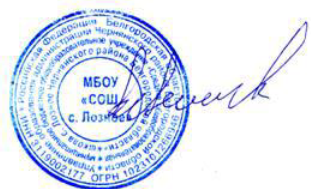 